Эскизный дизайн-проект благоустройстваСмоленская область, Новодугинский район, с. Новодугино, ул. Моисеенко вблизи дома 71Набор архитектурных решений дляорганизации территории сквера.ЦЕНТР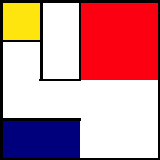 РАЗВИТИЯКОМПЕТЕНЦИЙГенеральный план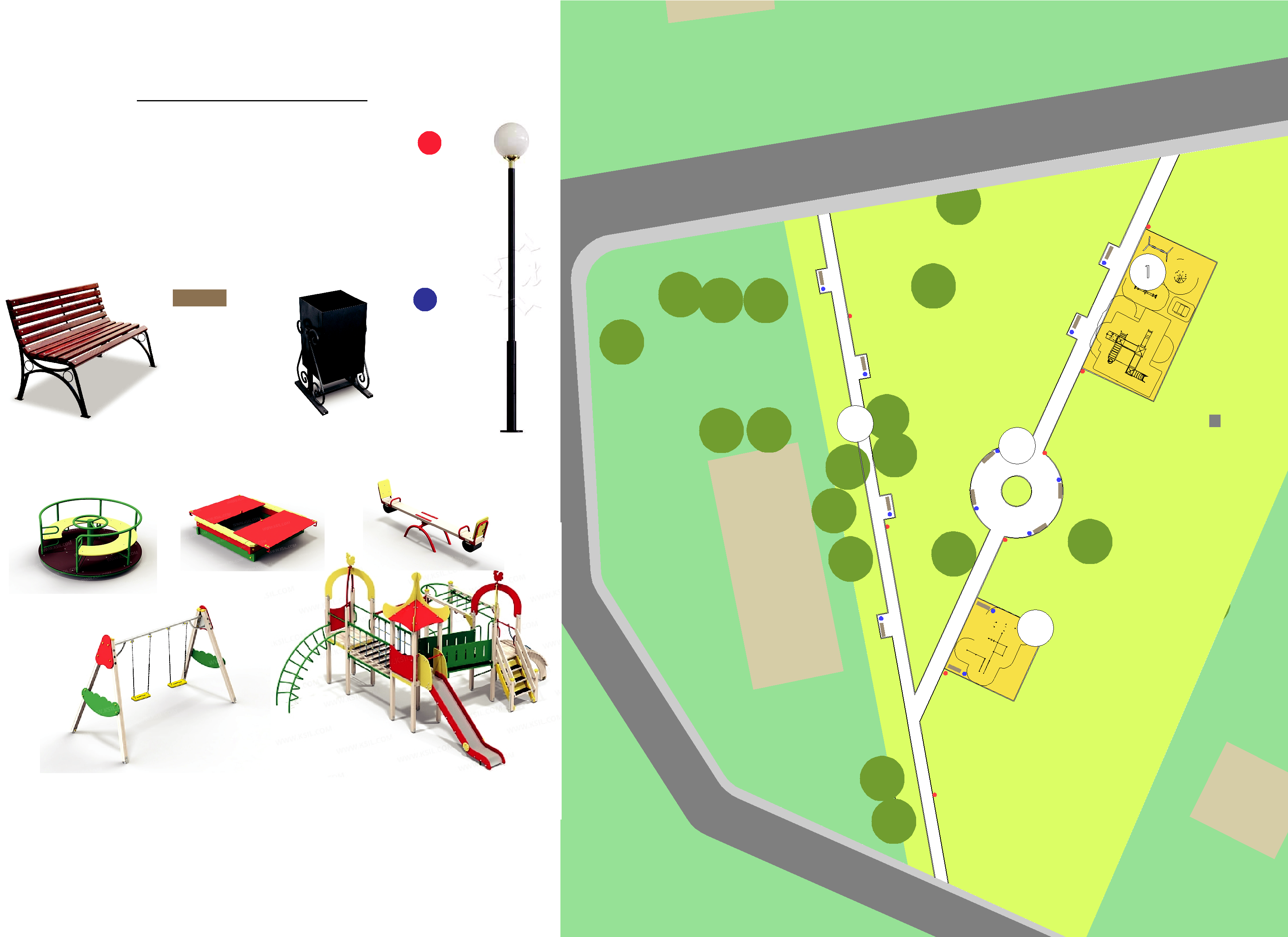 Экспликация:фонари1 – детская игровая площадка;	8 шт.2 – зона отдыха;3 – прогулочная зона;4 – спортивная площадка. 1 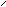 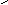 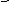 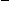 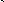 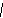 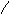 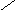 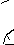 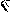 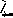 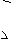 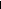 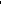 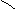 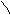 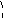 скамьи12 шт.урны 12 шт.4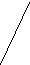 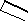 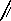 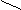 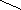 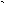 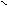 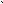 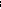 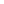 Покрытия:брусчатка - 390 кв.мпесок на ДП и СП - 302 кв.мШирина главной дорожки - 2 мширина прогулочной дорожки - 1,5 мВизуализация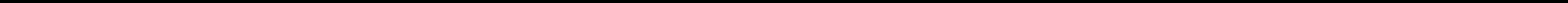 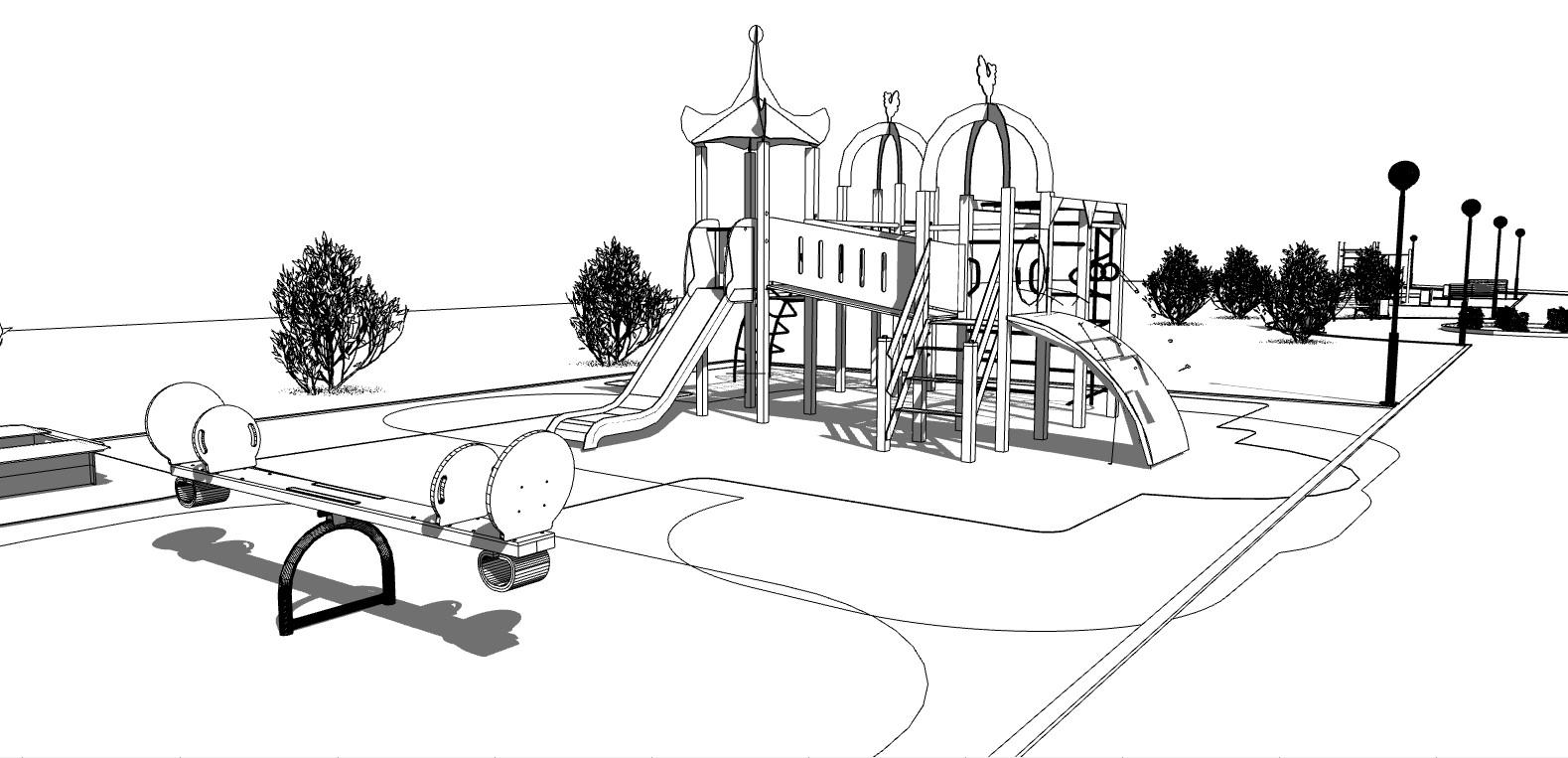 Визуализация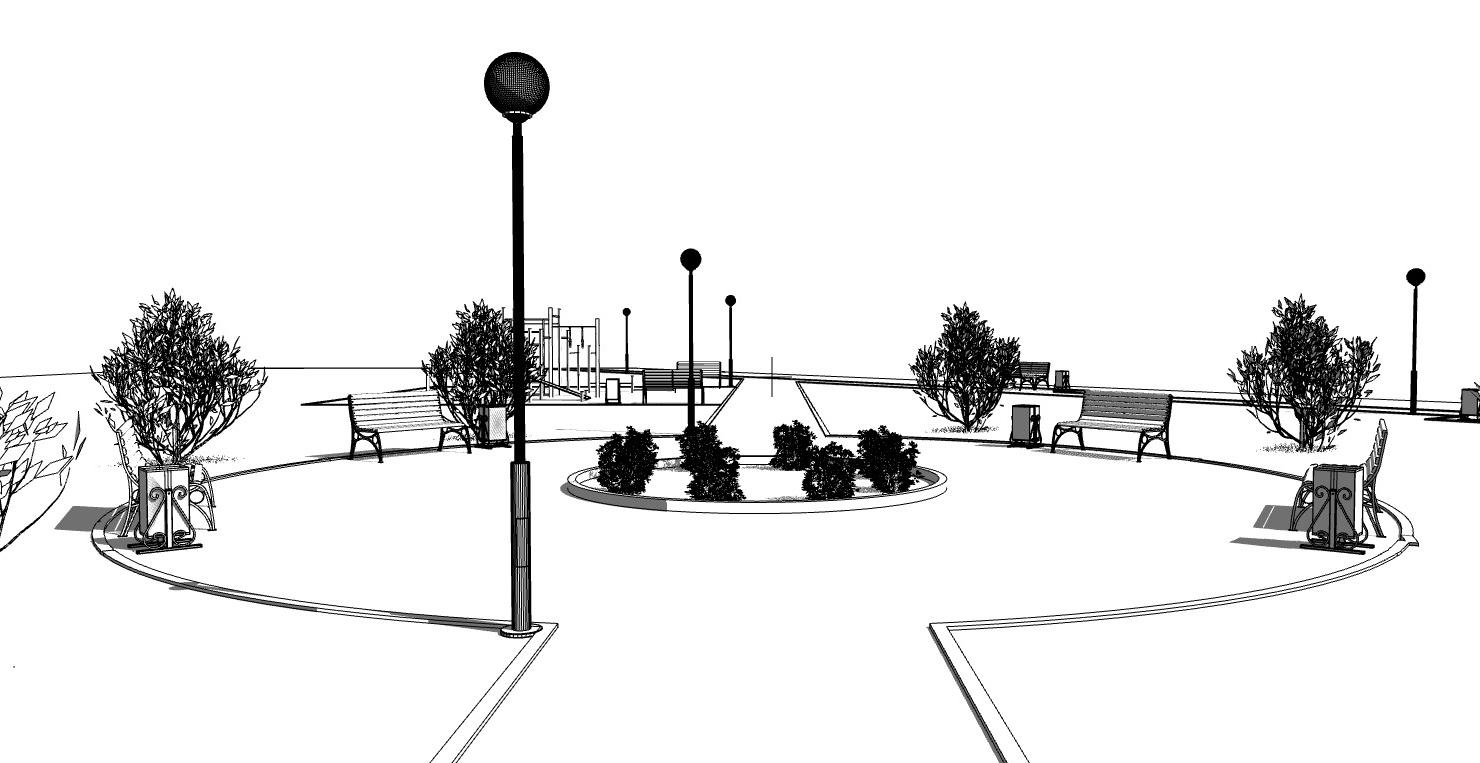 Визуализация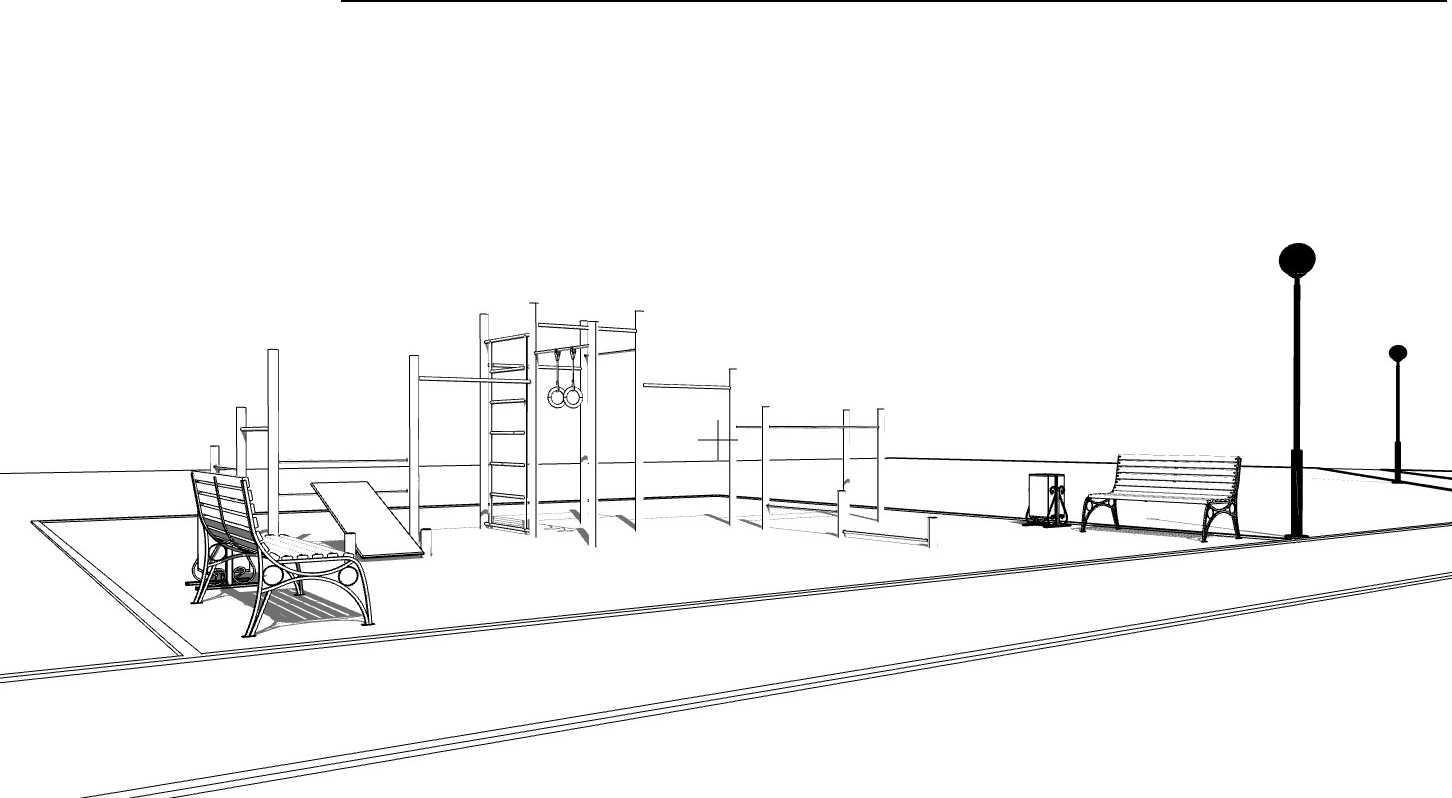 Визуализация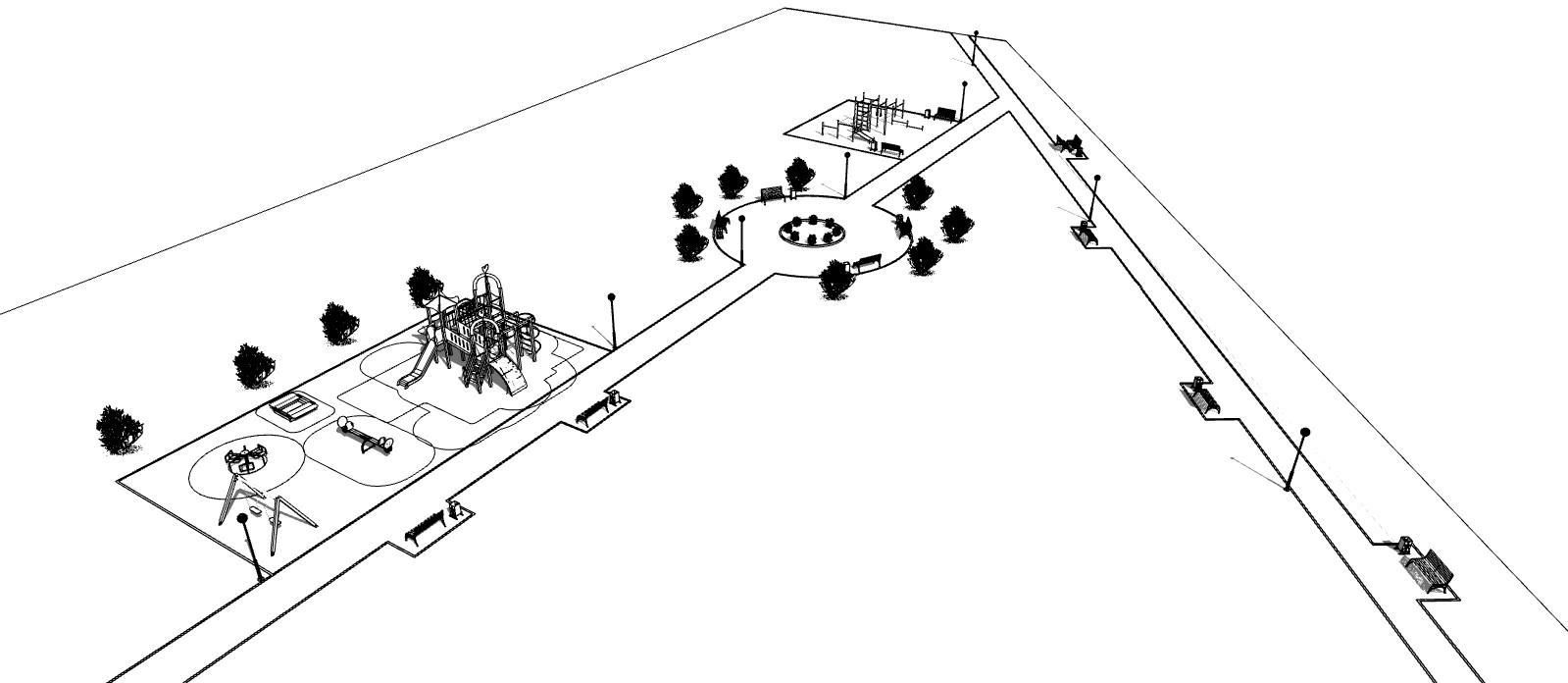 Детское игровое оборудование3Детское игровое оборудование2